THE AUSTRALIAN NATIONAL UNIVERSITyAustralian National University (Repeal) Statute 2020The Council of the University makes the following statute.Dated 20 October 2020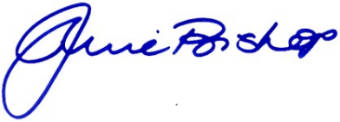 The Hon Julie BishopChancellorContentsPart 1— Preliminary	11	Name	12	Commencement	13	Authority	1Part 2— Repeals	24	Statute repeals	25	Rule repeals	26	Order repeals	2PreliminaryNameThis is the Australian National University (Repeal) Statute 2020.CommencementThis instrument commences on 1 January 2021.AuthorityThis instrument is made under the Australian National University Act 1991, section 50 (Statutes).RepealsStatute repealsThe following statutes are repealed:Academic and Ceremonial Dress Statute 2005;Academic Misconduct Statute 2014;Appeals Statute 2014;Australian National University (Academic Board) Statute 2017;Australian National University (ANU College Governance) Statute 2017;Australian National University (Interpretation) Statute 2017;Chancellorship Statute 2012;Convocation Statute;Council (Elections) Statute 2016;Deputy Vice-Chancellorship Statute 2002;Discipline Statute 2005;Fees Statute 2006;Halls of Residence Statute 2005;Information Infrastructure and Services Statute 2012;Medical Leave Statute 2007;Pro-Chancellorship Statute 2014;Programs and Awards Statute 2013;University Seal Statute 2002;Vice-Chancellorship Statute 2013.Rule repealsThe following rules are repealed:Academic Board Rule 2017;ANU College Governance Rules (No. 2) 2013;Convocation Rules 2005;Council (Elections) Rule 2016;Coursework Awards Rule 2019;Coursework Handbook Rules 2013;Halls of Residence Rules 2005;Honorary Degrees Rules 2015;Information Infrastructure and Services Rule 2015;University Seal Rules 2005.Order repealsThe following orders are repealed:Academic Board (Election of Members) Order 2020;Council (Elections) Order 2020;Information Infrastructure and Services Order 2016.